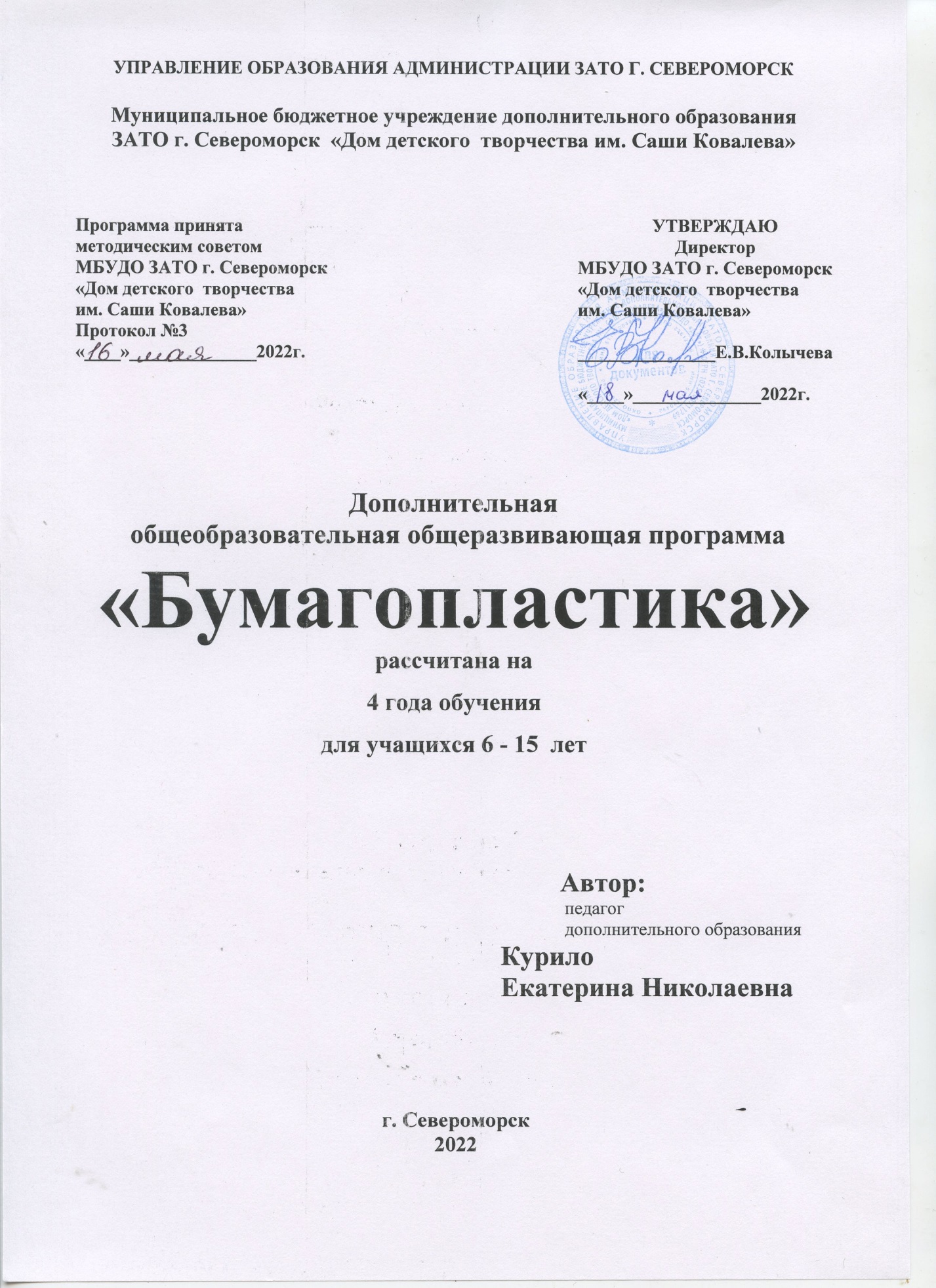 Пояснительная запискаПрограмма разработана в соответствии с Федеральным законом от 29.12.2012 № 273-ФЗ «Об образовании в Российской Федерации», Приказом Министерства просвещения Российской Федерации от 09.11.2018 № 196 «Об утверждении Порядка организации и осуществления образовательной деятельности по дополнительным общеобразовательным программам», Постановлением Главного государственного санитарного врача Российской Федерации от 28.09.2020 г. № 28 «Об утверждении санитарных правил СП 2.4. 3648-20 "Санитарно-эпидемиологические требования к организациям воспитания и обучения, отдыха и оздоровления учащихся и молодежи», Постановлением Главного государственного санитарного врача Российской Федерации от 28 января 2021 года № 2 «Об утверждении санитарных правил и норм СанПиН 1.2.3685-21. Гигиенические нормативы и требования к обеспечению безопасности и (или) безвредности для человека факторов среды обитания», Распоряжением Правительства Мурманской области от 03.07.2019 № 157-РП «О концепции внедрения целевой модели региональной системы дополнительного образования учащихся в Мурманской области», Постановлением администрации ЗАТО г. Североморск № 556 от 01.04.2020 г. «Об утверждении Положения о персонифицированном дополнительном образовании в ЗАТО г. Североморск», Уставом учреждения и распространяется на образовательную деятельность Муниципального бюджетного учреждения дополнительного образования ЗАТО г. Североморск «Дом детского творчества им. Саши Ковалева».В основу дополнительной общеобразовательной общеразвивающей программы художественной направленности «Бумагопластика положен опыт работы по изготовлению изделий из бумаги.Данная программа рассчитана на 4 года обучения для учащихся 5.5 - 15 лет. Программа «Бумагопластика» включает в тебя теоретический и практический разделы по изготовлению изделий из бумаги в технике «Оригами», «Папье-маше», «Квиллинг» и  «Декупаж». В программу включены темы «Цветоведение», «Работа с бумагой и тканью», «Требования по оформлению готовых изделий». Учащиеся учатся видеть и выражать гармонию, соразмерность, пластику и красоту природы через композиционные законы пропорциональности, ритма, симметрии и асимметрии. Для будущих творческих работ учащимся предлагаются темы, раскрывающие красоту родного края, города, России, русских народных сказок, сказок народов Севера и др. Для формирования у учащихся умения строить свою деятельность, распределять операции, используются коллективные формы работы.С началом летних каникул образовательный процесс не заканчивается. Для учащихся, выезжающих за пределы города, даются задания по заготовке материалов, по чтению специальной литературы, по посещению выставок и музеев.Для учащихся, остающихся на период летних каникул в городе, разработан блок «Бумажные фантазии». Заниматься могут, как учащиеся объединения «Бумагопластика», так школьники, которые до этого работе с бумагой нигде не обучались. Индивидуальный подход и разработка индивидуального образовательного маршрута предоставляется каждому учащемуся.Ведущей идеей блока является создание благоприятных условий для организации досуга учащихся во время каникул, развития их творческой активности с учетом собственных интересов, наклонностей и возможностей и направлена на:- укрепление здоровья, приобщение к истокам народного творчества, развитие художественного вкуса, индивидуальных способностей и дарований учащихся;- проведение работы с учащимися, сочетающей развитие и воспитание учащихся с оздоровительным отдыхом;- развитие творческих, организаторских, интеллектуальных способностей;- знакомство с традиционной культурой и искусством своего региона, России, мира;- развитие познавательных интересов обучающихся;-расширение кругозора учащихся, уровня информированности в области искусства и культуры;- обогащение опыта общения, совместной творческой деятельности.Учебный материал блока предусматривает работу в разных техниках и направлениях: изготовление сувениров из подручного материала, объемных изделий из бумаги и картона, букетов из конфет,  изделий из салфеток и газет, поделок из необычного материала (одноразовая посуда, компьютерные диски).Обучение различным приемам преобразования бумаги, ткани, бросового материалов способствует развитию у учащихся, пространственного представления, познания свойств различных материалов, овладению разнообразными способами практических действий, приобретению навыков ручного труда и появлению созидательного отношения к окружающему, что рассматривается как многосторонний процесс, связанный с развитием у учащихся фантазии, мелкой моторики рук, внимания, логического мышления и усидчивости, творческих способностей.Занятия с учащимися и младшего школьного возраста проводятся в форме игры, развивающей беседы. Благодаря игре индивидуальность учащегося находит выражение в коллективном творчестве. Игры, которые рекомендуется проводить с учащимися и на теоретических, и на практических занятиях, пробуждают у них нравственные чувства, формирующие культуру личности, вырабатывают правила поведения в различных ситуациях. Игра развивает фантазию, воображение учащихся, помогает самореализоваться и раскрыться. Форма занятия через игру позволяет быстрее добиться запоминания необходимых понятий и знаний.В процессе обучения организуются экскурсии в музеи, выставочные залы художественные галереи Североморска и Мурманска для просмотра выставочных экспозиций и знакомства с мастерами декоративно-прикладного творчества, художниками.Экскурсии являются пространством для развития креативного и исследовательского характеров.При составлении блока «Бумажные фантазии» был учтен опыт разработки программы «Организация занятий художественным творчеством в образовательно-оздоровительном лагере»1. Содержание курса блока реализуется не в одном узком направлении, например, квиллинг, а охватывает основные направления и приемы работы с бумагой: папье-маше, оригами, бумагокручение.Блок «Бумажные фантазии» может быть реализован в разновозрастной группе, сформированной по интересу к данному виду творчества и начальным умениям.Комплектование групп по 12 – 15 человек.В настоящее время со стороны государства большое внимание уделяется людям с ограниченными возможностями здоровья, разрабатываются программы, проекты, направленные на доступность среды, ведётся огромная работа по реабилитации данной категории людей. Особое место в этой группе занимают дети. 
Жизнь учащегося с особыми потребностями протекает в сложных условиях: она в корне отличается от образа жизни и воспитания здоровых детей. Тем не менее, такой ребенок, независимо от наличия у него определенных ограничений нуждается в возможности выявления своих талантов и способностей и их проявления. И как показывает практика, среди такой категории очень много музыкально, поэтически и художественно одарённых детей.
Однако инфраструктура производства и быта, культуры и досуга, социальных услуг, как правило, не приспособлена к удовлетворению их потребностей и дети зачастую лишены возможности быть равными среди равных. Творчество – это индивидуальная психологическая особенность ребёнка, которая не зависит от умственных способностей и физических ограничений. Творчество проявляется в детской фантазии, воображении, особом видении мира, своей точке зрения на окружающую действительность. При этом уровень творчества считается тем более высоким, чем большей оригинальностью характеризуется творческий результат. Одной из главных задач обучения и воспитания детей с ограниченными возможностями на занятиях прикладным творчеством является обогащение мировосприятия воспитанника, т.е. развитие творческой культуры учащегося (развитие творческого нестандартного подхода к реализации задания, воспитание трудолюбия, интереса к практической деятельности, радости созидания и открытия для себя чего-то нового). Программа «Бумагопластика» так же направлена на решение проблемы социальной адаптации ребёнка. В процессе обучения происходит социальная реабилитация детей, проявляющаяся в том, что ребенок может участвовать во всевозможных выставках. Все это помогает сформировать у учащегося чувство социальной значимости и уверенности в собственных силах. Обучение по данной программе может осуществляться как индивидуально на дому, так и в группе, что позволяет приблизить дополнительное образование к индивидуальным физиологическим, психологическим и интеллектуальным особенностям каждого учащегося. Ведущей идей блока «Особое детство» является учет, как потребностей, так и специальных условий и поддержки, необходимых учащимся с ограниченными возможностями для достижения успеха. Содержание инклюзивного блока направлено на развитие у всех воспитанников способностей, необходимых для общения.Новизна блока «Особое детство» заключается в интегрированном подходе. Учащиеся с ограниченными возможностями здоровья, общаясь со здоровыми детьми, участвуя в совместной деятельности, учатся не бояться и не стесняться своего физического недостатка, учатся принимать помощь и оказывать ее другим. Эти учащиеся имеют право на место в культурной жизни, на собственную творческую деятельность, открывая для себя радость творчества, они меняют свою позицию, отношение к себе, к своей жизни (и к своему дефекту), обретают более оптимистический взгляд на жизнь и окружение. Таким детям для успешной адаптации в большей степени, нежели здоровым необходимы положительные эмоции. Смена впечатлений и деятельности, а также встреча с искусством являются основным источником их получения. Более того, это позволяет ребенку отойти от своих проблем, связанных со здоровьем. В связи с этим возникла идея предоставить возможность детям с ограниченными возможностями здоровья  попробовать себя в искусстве создания изделий из различных видов бумаги, дать возможность раскрыть свой талант, тот талант, который живет в каждом, как непреложная истина. Именно это легло в основу отдельного блока образовательной программы «Бумагопластика» - «Особое детство», который стал одним из звеньев в социальной и творческой реабилитации детей с ограниченными возможностями здоровья.Организация учебного процесса осуществляется при учете неоднородности личности учащегося, применяя пути и средства, позволяющие построить обучение таким образом, чтобы дети в силу их возраста, заболеваний и возможностей овладели программным материалом. Важнейшими условиями развития креативных способностей учащихся является регулярность художественных занятий и востребованность результатов художественного творчества со стороны общества.На занятиях учащиеся знакомятся со свойствами бумаги и их назначением, учатся пользоваться различными инструментами, знакомятся с правилами безопасной работы.В основу блока легло использование приемлемых для детей с ограниченными возможностями здоровья форм декоративно-прикладного творчества: бумагопластика, обрывная мозаика, художественное плетение, букеты из конфет.Наряду с этим происходит стимуляция умственной деятельности. Она выражается в формировании таких умений как ориентировка в задании (анализ объекта и условий труда), предварительное планирование хода работы над изделием, текущий и заключительный самоконтроль.Большое значение придается исследованию предмета или изделия. Это помогает учащимся выделить в предметах или изделиях их признаки, осмыслить процесс изготовления, последовательность действия, прослеживать форму предмета и его частей, цвет, пространственные отношения, усвоению детьми основных свойств предметов и вырабатываются навыки самостоятельного анализа образца.Опыт работы с детьми с ограниченными возможностями здоровья показывает, что на занятиях должна быть доверительная, спокойная обстановка. Необходимо создавать ситуации, которые бы побуждали учащихся обращаться к товарищу, советоваться друг с другом, брать недостающие материалы, обмениваться ими с другими. Работа с бумагой, пластилином, природным материалом, тканью, уход за растениями способствуют укреплению мелких мышц рук, развитию зрительно-двигательной координации.Эстетическое воспитание и культурно-досуговая деятельность являются важной составной частью социальной адаптации учащихся с ограниченными возможностями здоровья. Это даёт возможность им войти в новое социальное окружение, расширить круг общения со сверстниками и избавиться от комплексов, включиться в творческую деятельность.Требования к ЗУН блока «Особое детство» соответствуют требованиям к ЗУН основной программы с коррекцией на заболевание учащегося.	Реализация данного блока программы может осуществляться как индивидуально на дому, так и в Доме творчества совместно с воспитанниками объединения «Бумагопластика» по желанию учащегося и родителей или лиц их заменяющихЦель программы – формирование у обучающихся художественной культуры как составной части материальной и духовной культуры, развитие художественно-творческой активности, овладение образным языком декоративно - прикладного искусства посредством занятия бумагопластикой.Задачи программы:- закреплять и расширять знания в области декоративно-прикладного искусства;- знакомить с основами знаний в области композиции, формообразования, цветоведения, декоративно–прикладного искусства;- раскрывать истоки народного творчества;- формировать образное, пространственное мышление и умение выразить свою мысль с помощью эскиза, рисунка, объемных форм;- совершенствовать умения и формировать навыки работы нужными инструментами и приспособлениями при обработке различных материалов;- приобретать навыки учебно-исследовательской работы;- пробуждать любознательность в области народного, декоративно-прикладного искусства.- развивать смекалку, изобретательность и устойчивый интерес к творчеству художника, дизайнера;- формирование творческих способностей, духовной культуры;- развивать умение ориентироваться в проблемных ситуациях;- развивать способность к синтезу и анализу, гибкость и мобильность в поисках решений и генерирования идей;- осуществлять трудовое и эстетическое воспитание школьников;- воспитывать в детях любовь к своей родине, к традиционному народному искусству;- добиться максимальной самостоятельности детского творчества.Актуальность программы обусловлена:- решением задач, определенных социально-педагогической поддержкой становления и развития высоконравственного, ответственного, творческого, инициативного, компетентного гражданина России;- решением проблем общего художественного образования - на преодоление негативных последствий:недооценки в социальной практике роли художественной культуры как влиятельного фактора динамического развития общества;усиления разрыва между различными слоями населения и высокой культурой, приобретающей все более элитарный характер;второстепенной роли, которая отводится предметам художественно-эстетического профиля в общем образовании на всех его ступенях.необходимостью активизировать поиск новых средств и методов, повышающих эффективность воспитательного взаимодействия, углубить знания обучающихся, не замыкаясь на базовом школьном образовании.Программа нацелена на взаимосвязь и единство различных видов изобразительной деятельности (рисование, аппликация, лепка, папье-маше, декупаж, квиллинг) друг с другомВ программе широко и многосторонне раскрывается художественный образ вещи, основы художественного изображения, символика орнамента, связь народной художественной культуры с общечеловеческими ценностями. Одновременно осуществляется развитие творческого опыта учащихся в процессе собственной художественно-творческой активности.Программа вводит учащихся в удивительный мир творчества, дает возможность поверить в себя, в свои способности, предусматривает развитие у учащихся изобразительных, художественно-конструкторских способностей, нестандартного мышления, творческой индивидуальности.Концентрическое построение программы предполагает постепенное расширение и углубление знаний, совершенствование творческих умений и навыков обучающихся от одной ступени к другой. Каждый раздел  программы строится таким образом, что он является переходом на следующий этап обучения.Группы первого года обучения формируются по возрастному цензу. Группы последующих лет обучения формируютсяс учетом возрастных особенностей обучающихся и уровня их подготовки.Комплектование групп не менее 15 человек – первый год обучения, 12–15 человек – второй , третий и четвёртый года обучения.Продолжительность образовательного процесса:1 год обучения – (2 раза в неделю по 2 часа) х 36 недель = 144 часа2 ,3-4 год обучения – (3 раза в неделю по  2 часа) х 36 недель = 216;Блок «Особое детство» (для детей с ОВЗ) -(2 раза в неделю по 1 часу) х 36 недель = 72 часа (в течении 3 лет обучения).Блок « Бумажные фантазии» (4 раза в неделю по 2 часа) х 3 недели=24 часа.Принципы, лежащие в основе программы:• доступности (простота, соответствие возрастным и индивидуальным особенностям);• наглядности (иллюстративность, наличие дидактических материалов).«Чем более органов наших чувств принимает участие в восприятии какого-нибудь впечатления или группы впечатлений, тем прочнее ложатся эти впечатления в нашу механическую, нервную память, вернее сохраняются ею и легче, потом вспоминаются». (К.Д. Ушинский);• демократичности и гуманизма (взаимодействие педагога и ученика в социуме, реализация собственных творческих потребностей);• научности (обоснованность, наличие методологической базы и теоретической основы).• «от простого к сложному» (научившись элементарным навыкам работы, учащийся применяет свои знания в выполнении сложных творческих работ).Для достижений поставленных целей и задач предусматривается отбор основных форм и методов совместной деятельности педагога и обучающегося на занятиях в объединении «Бумагопластика». В связи с этим особое место при проведении занятий занимают следующие формы работы и применяемые педагогические технологии:Исходя из предложенных форм работы, следуют основные методы обучения:• словесный (устное изложение, беседа, рассказ, лекция и т.д.);• наглядный (показ мультимедийных материалов, иллюстраций, наблюдение, показ (выполнение) педагогом, работа по образцу и др.);• практический (выполнение работ по инструкционным картам, схемам и др.)Методы, в основе которых лежит уровень деятельности учащихся:объяснительно-иллюстративный – учащиеся воспринимают и усваивают готовую информацию;исследовательский – самостоятельная творческая работа обучающихся.Методы, в основе которых лежит форма организации деятельности учащихся на занятиях:• фронтальный – одновременная работа со всеми обучающимися;• индивидуально-фронтальный – чередование индивидуальных и фронтальных форм работы;• групповой – организация работы в группах;• индивидуальный – индивидуальное выполнение заданий, решение проблем и другие.Комфортность режима работы достигается ориентацией на психологические возможности конкретной возрастной группы, настроем на доброжелательность и толерантность, а также дифференцированным подходом к рабочему темпу и возможностям  учащегося.В объединение принимаются все желающие учащиеся с 6 лет по заявлению родителей или лица их заменяющего. Специального отбора не существует.После окончания обучения обучающиеся защищают творческий проект, реферат, пишут тест (по желанию) и получают сертификат об окончании объединения.Ожидаемые результатыК концу 1 года обучения учащиеся должны:К концу 2 года обучения учащиеся должны:К концу 3 года обучения учащиеся должны:К концу 4 года обучения учащиеся должны:Предполагаемые результаты блока «Особое детство»Подведение итогов обучения производится в конце каждого года: проводятся выставки работ по результатам практических знаний, тестирование обучающихся  по результатам  усвоения  теоретических знаний.Общий учебно-тематический планУчебно-тематический план1-й год обученияСодержание программы1.Вводное занятие.Ознакомление с режимом работы, содержанием предстоящей работы. Техника безопасности при работе с режущими инструментами и клеями (2ч.).2. Бумага как материал. Виды бумаги и их свойства.Рассказ, как родилась бумага. История ее возникновения. Свойства бумаги. Разнообразие бумаги, ее виды. История возникновения техники квиллинга.	(3ч.)Практическая работа: Виды бумаги (писчая, оберточная, обойная, впитывающая, копировальная) и её свойства (прочность, водопроницаемость) (7ч.)3. «Квиллинг». Техника скручивания базовых форм.Основные правила работы с бумагой, правила разметки листа. Рассказ о приборах и инструментах, используемых при работе. (5ч.)	Практическая работа: Разметка листа бумаги и вырезание полоски для работы разного цвета (5ч.).4. Основные формы «капля»Как правильно накрутить рол. Технология изготовления форм «капля», «треугольник», «долька», «квадрат», «прямоугольник». Технологическая карта и обозначения на схемах (1ч.).Практическая работа: Основные формы. Конструирование из основных форм (1ч.).5. Сложные основные формы «спирали в виде стружки». Форма «завиток» (4ч.).Практическая работа: форма «завиток». Конструирование из этой формы (4ч.).6. Изготовление и оформление работы в технике «Квиллинг».Практическая работа: форма «спираль в виде стружки».  Конструирование из этой формы (14ч.).7. Декупаж.Инструменты и материалы для декупажа.(4ч.).Практическая работа: Техника выполнения декупажа. Объёмный шар. (20ч.).8. «Папье - маше» технология изготовления изделия .Оформление изделия.История возникновения папье-маше. Основные понятия и термины принятые в папье- маше. Правила выполнения папье – маше (4ч.).Практическая работа «Крокодил» Копилка «Свинка». (10ч.)	9 . Коллективная работа.Основное понятие «композиция». Способы и правила её составления. Применение формы в композициях. Понятие «коллективная творческая работа». Правила работы коллективом (2ч.).Коллективная работа. Композиция из основных форм. Составление композиции из форм (18ч.).10. Изготовление цветов.Технология изготовления простых и бахромчатых цветов. Как сделать разметку на бумаге. Приемы работы и сборки цветов. Подбор цветовой гаммы (2ч.).Простейшие приемы изготовления цветов. Приемы изготовления более сложных цветов. Подбор цветовой гаммы.Практическая работа:  изготовление листиков с продольными жилками. Изготовление простых цветов из базовых форм (роза, ирис, сирень). Изготовление бахромчатых цветов (10ч.).11. Открытка. Понятие открытки. Виды открыток.Основное понятие «открытка». Способы и правила её составления. Применение формы в композициях. Приемы работы и сборки композиции 	(1ч.).Коллективная работа: «Открытка для мамы» (7ч.).12. Изготовление и оформление фоторамки.Индивидуальная работа: базовые заготовки цветка. Сборка изделия  (8ч.).13. Художественные изделия в стиле «хенд-мейд» ЁлкаПримеры оформления. Просмотр презентации «Новые технологии». (1ч.)	Учащиеся разрабатывают дизайн ёлки. Делают эскиз. Выполняют необходимые заготовки. Оформляют. Работа выполняется индивидуально. (11ч.)14. Выставки, экскурсии, встречи (10ч)15. Итоговое занятие. Выставка работ. Задание на лето. (2ч)Учебно-тематический план2 год обученияСодержание программы1. Вводное занятие Знакомство с программой. Техника безопасности при работе с режущими инструментами и клеями. (2ч.)Круг общения (4 ч.)Просмотр презентации «Чудо квиллинг». Сбор и обработка материала для презентации «Мое увлечение». Создание презентации. Проверка летнего задания.2. Вырезание полосок для квиллинга. Основные правила работы. (10 ч) Основные правила работы с бумагой, правила разметки листа. Рассказ о приборах и инструментах, используемых при работе. (2ч.)	Разметка листа бумаги и вырезают полоски для работы разного цвета. (8ч.)3. Композиция «Бабочки». (12 ч).	Основное понятие “композиция”. Способы и правила её составления. Применение формы в композициях. Рассказ о технологии выполнения поделки «Бабочка». (2ч.)	Изготовление заготовок, базовых форм. Подбор цветовой гаммы. Сборка поделки. Оформление композиции. Работа выполняется индивидуально. (10ч.)	4. Поделка «Сова». (12 ч)	Технология изготовления поделки «Сова». Базовые формы.(2ч.)Изготовление заготовок, базовых форм. Подбор цветовой гаммы. Сборка поделки. Оформление композиции. Работа выполняется индивидуально. (10ч.)	5. Открытки с элементами плетения. (12 ч.)	Технология изготовления открытки с элементами плетения. Показ примерных работ(2ч.).	Новый способ изготовления открытки. Работа групповая. Учащиеся сами делятся на группы, выбирают самостоятельно «ведущего» и сами определяются с темой выполняемой работы. Учащиеся разрабатывают дизайн открытки. Делают эскиз. Выполняют необходимые заготовки. Собирают открытку. (10ч.)6. Открытка «Букет тюльпанов» (12 ч)	Работа выполняется индивидуально. Учащиеся делают заготовку к открытке. Делают базовые заготовки цветка «тюльпан». Затем собирают открытку. Затем работа выполняется коллективно. Педагог дает задание коллективной работы. Учащиеся сами разбиваются на группы, выбирают «ведущего» и выполняют открытку.7 . «Пасхальное яйцо (10 ч)Технология выполнения поделки «Пасхальное яйцо». (2ч.)	Разработка дизайна поделки «Пасхальное яйцо». Изготовление базовых форм. Сборка поделки. (8ч.)	8. «Снежинка»(12 ч)	Технологическая карта изготовления поделки «Снежинка». Образцы работ. (2ч.)Работа выполняется индивидуально. Каждый учащийся разрабатывает схему поделки. Выполняет заготовки из базовых форм. Собирает поделку (10ч.)	9. Изготовление коробочек и украшение их букетами, выполненными в стиле квиллинга(10 ч) Технология выполнения коробочки.  (квадратная, прямоугольная) (2ч.)	Подготовка материала для выполнения коробочки (картон). Нанесение схемы на бумагу. Изготовление коробочки. Изготовление базовых форм для оформления. Оформление работы. (8ч.)	10.  Изготовление сувениров к празднику (14 ч.)	Традиции вручения сувениров к празднику. Как дарить подарки, сделанные своими руками. (2ч.)	Изготовление сувениров на Новый год, День рождения, Пасху. Учащиеся самостоятельно разрабатывают дизайн сувениров. Выполняют необходимые заготовки. Оформляют работы. (12ч.)11. Коллективная работа «Пчелки» (4 ч.)	Учащиеся самостоятельно выбирают тематику для сувенира. Разрабатывают дизайн. Делятся на группы. Делают заготовки. Затем собирают работу. Решают кому будет подарен сувенир. 	12.  Гофрированный картон. Базовые формы. (2ч.)	Знакомство с гофрированным видом бумаги. Свойства гофрированного картона. 	(3ч.)Выполнение базовых форм из гофрированного картона. Составление простых композиций из форм. (7ч.)13. Композиция из гофрированного картона(18ч.)	Коллективная работа. Композиция из гофрированного картона. Педагог дает задание коллективной работы. Учащиеся сами разбиваются на группы, выбирают «ведущего» и выполняют композицию. (18ч.)14. Цикл творческих работ (8 ч.)	Коллективные работы с использованием техники квиллинга. Учащиеся сами делятся на группы, выбирают самостоятельно «ведущего» и сами определяются с темой выполняемой работы. (8ч.)	15. Викторины, конкурсы, соревнования (4 ч.)	Проведение развлекательной программы «А ну-ка, девочки». Конкурс «Все обо всем» (4ч.)16. Организация выставки (4ч) Подготовка работ для выставки. Оформление выставки работ обучающихся (8ч.)17. Итоговое занятие.Разработка информационной карты к выставочным работам.(2 ч.).Задание на лето. Награждение по итогам года.(2ч.).Учебно-тематический план3 год обученияСодержание программы1. Вводное занятие Знакомство с программой. Техника безопасности при работе с режущими инструментами и клеями. Круг общения Просмотр презентации «Чудо квиллинг». Сбор и обработка материала для презентации «Мое увлечение». Создание презентации. Проверка летнего задания.2. Вырезание основы для торцевания. Основные правила работы. (10 ч) Основные правила работы с бумагой, правила разметки листа. Рассказ о приборах и инструментах, используемых при работе. (2ч.)	Разметка листа бумаги и вырезают квадраты для работы разного цвета. (8ч.)3. Композиция «ЁЖ». (12 ч).	Основное понятие “композиция”. Способы и правила её составления. Применение формы в композициях. Рассказ о технологии выполнения поделки «Ёж». (2ч.)	Изготовление заготовок, базовых форм. Подбор цветовой гаммы. Сборка поделки. Оформление композиции. Работа выполняется индивидуально. (10ч.)	4. Поделка «Пустыня». (12 ч)	Технология изготовления поделки «Пустыня». Базовые формы.(2ч.)Изготовление заготовок, базовых форм. Подбор цветовой гаммы. Сборка поделки. Оформление композиции. Работа выполняется индивидуально. (10ч.)	5. Открытки с элементами тычкования. (12 ч.)	Технология изготовления открытки с элементами тычкования. Показ примерных работ(2ч.).	Новый способ изготовления открытки. Работа групповая. Учащиеся сами делятся на группы, выбирают самостоятельно «ведущего» и сами определяются с темой выполняемой работы. Учащиеся разрабатывают дизайн открытки. Делают эскиз. Выполняют необходимые заготовки. Собирают открытку. (10ч.)6. Открытка «Зоопарк» (12 ч)	Работа выполняется индивидуально. Учащиеся делают заготовку к открытке. Делают базовые заготовки цветка «тюльпан». Затем собирают открытку. Затем работа выполняется коллективно. Педагог дает задание коллективной работы. Учащиеся сами разбиваются на группы, выбирают «ведущего» и выполняют открытку.7 . «Корзина с фруктами» (10 ч)Технология выполнения поделки «Корзина с фруктами». (2ч.)	Разработка дизайна поделки . Изготовление базовых форм. Сборка поделки. (8ч.)	8. «Снежинка»(12 ч)	Технологическая карта изготовления поделки «Снежинка». Образцы работ. (2ч.)Работа выполняется индивидуально. Каждый учащийся разрабатывает схему поделки. Выполняет заготовки из базовых форм. Собирает поделку (10ч.)	9. Изготовление объемных цифр и букв (10 ч) Технология выполнения цифры.  (2ч.)	Подготовка каркаса для изготовления цифры (картон). Нанесение схемы на бумагу. Изготовление цифры. Изготовление базовых форм для оформления. Оформление работы. (8ч.)	10.  Изготовление сувениров в технике «Кинусайга» (14 ч.)	Основное понятие кинусайга. Как выполнять работу в этой технике. (2ч.)	Изготовление сувениров на Новый год, День рождения, Пасху. Учащиеся самостоятельно разрабатывают дизайн сувениров. Выполняют необходимые заготовки. Оформляют работы. (12ч.)11. Коллективная работа «Школа будущего» (4 ч.)	Учащиеся самостоятельно разрабатывают дизайн. Делятся на группы. Делают заготовки. Затем собирают работу.  	12.  Гофрированный картон. Базовые формы. (2ч.)	Знакомство с гофрированным видом бумаги. Свойства гофрированного картона. 	(3ч.)Выполнение базовых форм из гофрированного картона. Составление простых композиций из форм. (7ч.)13. Композиция из гофрированного картона(18ч.)	Коллективная работа. Композиция из гофрированного картона. Педагог дает задание коллективной работы. Учащиеся сами разбиваются на группы, выбирают «ведущего» и выполняют композицию. (18ч.)14. Цикл творческих работ (8 ч.)	Коллективные работы с использованием техники тычкования. Учащиеся сами делятся на группы, выбирают самостоятельно «ведущего» и сами определяются с темой выполняемой работы. (8ч.)	15. Викторины, конкурсы, соревнования (4 ч.)	Проведение развлекательной программы «Жили-были люди-птицы». Конкурс «Если нравится тебе, то делай так» (4ч.)16. Организация выставки (4ч) Подготовка работ для выставки. Оформление выставки работ обучающихся (8ч.)17. Итоговое занятие.Разработка информационной карты к выставочным работам.(2 ч.).Задание на лето. Награждение по итогам года.(2ч.).Учебно-тематический план3 год обученияУчебно-тематический план1-й год обучения ОВЗСодержание программы1.Вводное занятие.Ознакомление  с режимом работы, содержанием предстоящей работы. Техника безопасности при работе с режущими инструментами и клеями (2ч.).2. Бумага как материал для квиллинга.Рассказ, как родилась бумага.  История ее возникновения. Свойства бумаги. Разнообразие бумаги, ее виды. История возникновения техники квиллинга.	(2ч.)Практическая работа :Виды бумаги (писчая, оберточная, обойная, впитывающая, копировальная) и её свойства (прочность, водопроницаемость)  (4ч.)3. «Квиллинг». Техника скручивания базовых форм.Основные правила работы с бумагой, правила разметки листа. Рассказ о приборах и инструментах, используемых при работе. 4ч.)	Практическая работа: Разметка листа бумаги и вырезание полоски для работы разного цвета (4ч.).4. Основные формы «капля»Как правильно накрутить рол. Технология изготовления форм «капля», «треугольник», «долька», «квадрат», «прямоугольник». Технологическая карта и обозначения на схемах 1ч.).Практическая работа: Основные формы. Конструирование из основных форм (1ч.).5. Сложные сновные формы  «спирали в виде стружки». Форма «завиток» (2ч.).Практическая работа: форма «завиток». Конструирование из этой формы (4ч.).6. Изготовление и оформление работы в технике «Квиллинг».Практическая работа: форма «спираль в виде стружки».  Конструирование из этой формы (4ч.).7. Декупаж.Инструменты и материалы для декупажа.( 2ч.).Практическая работа: Техника выполнения декупажа. Объёмный шар. (4.).8. «Папье Маше» технология изготовления изделия .Оформление изделия.История возникновения папье-маше. Основные понятия и термины принятые в папье-        маше. Правила выполнения папье – маше (4ч.).Практическая работа «Крокодил» (4ч.)Практическая работа: техника «Папье-маше». Копилка «Свинка».  (6ч.)	9 . Коллективная работа.Основное понятие «композиция». Способы и правила её составления. Применение формы в композициях. Понятие «коллективная творческая работа». Правила работы коллективом (2ч.).Коллективная работа. Композиция из основных форм. Составление композиции из форм (10ч.).10. Изготовление цветов.Технология изготовления простых и бахромчатых цветов. Как сделать разметку на бумаге. Приемы работы и сборки цветов. Подбор цветовой гаммы (2ч.).Простейшие приемы изготовления цветов. Приемы изготовления более сложных цветов. Подбор цветовой гаммы.Практическая работа:  изготовление листиков с продольными жилками. Изготовление простых цветов из базовых форм (роза, ирис, сирень). Изготовление бахромчатых цветов (2ч.).11. Открытка. Понятие открытки. Виды открыток.Основное понятие «открытка». Способы и правила её составления. Применение формы в композициях. Приемы работы и сборки композиции 	(2ч.).Коллективная работа: «Открытка для мамы» (4ч.).12. Изготовление и оформление фоторамки.Индивидуальная работа: базовые заготовки цветка. Сборка изделия  (4ч.).13. Художественные изделия в стиле «хенд-мейд» ЁлкаПримеры оформления.Просмотр презентации «Новые технологии». (2ч.)	Дети разрабатывают дизайн ёлки. Делают эскиз. Выполняют необходимые заготовки. Оформляют. Работа выполняется индивидуально. (2ч.)15. Выставка работ.(2ч)                                      Учебно-тематический план2-й год обучения ОВЗСодержание программы1.Вводное занятие.Ознакомление  с режимом работы, содержанием предстоящей работы. Техника безопасности при работе с режущими инструментами и клеями (3ч.).2. Виды бумаги и их свойства История возникновения бумаги, свойства бумаги. Разнообразие бумаги, ее виды. 	(2ч.)Практическая работа : Прочность гофрированной бумаги.3. «Торцевание». Техника торцевания.Основные правила торцевания, правила разметки листа. Практическая работа: Разметка листа бумаги и вырезание квадратов для работы разного цвета (4ч.).4. Техника торцеванияКак правильно вырезать квадраты. Технология изготовления объёмной формы, Практическая работа: Основные формы квадрат и треугольник. 5.Инструменты торцевания Простой карандаш (2ч.).Практическая работа: использование шариковой ручки и кисточки при торцевании (4ч.).6. Изготовление и оформление работы в технике «Торцевание».Практическая работа: «Солнышко» в технике торцевание7. «Оригами».Инструменты и материалы для оригами.( 2ч.).Практическая работа: Техника выполнения оригами. Правильно свёрнутый квадрат и ромб. (10.).8. «Оригами» технология изготовления изделия .Оформление изделия.История возникновения оригами. Основные понятия и термины принятые в оригами (4ч.).Практическая работа «Лисичка» (2ч.)9 . Коллективная работа.Способы и правила её составления коллективной работы. Применение формы в композициях. Понятие «коллективная творческая работа». Правила работы коллективом (1ч.).Коллективная работа с мамой «Одуванчик»10. Изготовление самолёта.Подбор цветовой гаммы и материалов для изготовления самолёта (2ч.)..Практическая работа:  изготовление самолёта в смешанных техниках (2ч.).11. Объёмная открытка. Виды открыток.Основное понятие «объёмная открытка». Способы и правила её составления. Применение формы в композициях. Приемы работы и сборки композиции 	(1ч.).Практическая работа: «Открытка для мамы» (3ч.).12. Изготовление и оформление корзинки.Индивидуальная работа: базовые заготовки трубочек. Сборка изделия  (2ч.).13. Художественные изделия в стиле «хенд-мейд» ОблакоДелаем эскиз. Выполняют необходимые заготовки. Оформляем. (6ч.)14. Выставка работ.(2ч)15.Итоговое занятие (1ч.)                                     Учебно-тематический план3-й год обучения ОВЗСодержание программы1.Вводное занятие.Ознакомление  с режимом работы, содержанием предстоящей работы. Техника безопасности при работе с режущими инструментами и клеями (3ч.).2.   Изготовление поделки « Ваза» в технике « Декупаж»Подбор цветовой гаммы и материалов для изготовления. (3ч.)..Практическая работа:  изготовление вазы в смешанных техниках (4ч.).           3. Изготовление поделки « Корабль» в технике «Киллинг»Основные правила разметки листа. Вырезание полосок.(1ч.)Практическая работа: Накручивание основных форм. Оформление изделия.(1ч.)4. Изготовление поделки « Золотой ключик» в технике торцеваниеКак правильно вырезать квадраты. Технология изготовления объёмной формы.(3ч.)Практическая работа: Основные формы квадрат и треугольник. (3ч.)5. Изготовление поделки « Гном» в технике папье-машеПростой карандаш (2ч.).Практическая работа: использование шариковой ручки и кисточки при торцевании (4ч.).6. Изготовление и оформление работы в технике «Торцевание».Практическая работа: «Солнышко» в технике торцевание7. «Оригами».Инструменты и материалы для оригами.( 2ч.).Практическая работа: Техника выполнения оригами. Правильно свёрнутый квадрат и ромб. (10.).8. «Оригами» технология изготовления изделия .Оформление изделия.История возникновения оригами. Основные понятия и термины принятые в оригами (4ч.).Практическая работа «Лисичка» (2ч.)9 . Коллективная работа.Способы и правила её составления коллективной работы. Применение формы в композициях. Понятие «коллективная творческая работа». Правила работы коллективом (1ч.).Коллективная работа с мамой «Одуванчик»10. Изготовление самолёта.Подбор цветовой гаммы и материалов для изготовления самолёта (2ч.)..Практическая работа:  изготовление самолёта в смешанных техниках (2ч.).11. Объёмная открытка. Виды открыток.Основное понятие «объёмная открытка». Способы и правила её составления. Применение формы в композициях. Приемы работы и сборки композиции 	(1ч.).Практическая работа: «Открытка для мамы» (3ч.).12. Изготовление и оформление корзинки.Индивидуальная работа: базовые заготовки трубочек. Сборка изделия  (2ч.).13. Художественные изделия в стиле «хенд-мейд» ОблакоДелаем эскиз. Выполняют необходимые заготовки. Оформляем. (6ч.)14. Выставка работ.(2ч)15.Итоговое занятие (1ч.)Блок «Бумажные фантазии»Учебно – тематический план Содержание курса обученияВводное занятие Знакомство учащихся с коллективом, с программой занятий, условиями безопасности работы. Оборудование рабочего места. Материалы и инструменты. Инструктаж по технике безопасности. Презентация работ мастеров декоративно-прикладного творчества.(1)Поделка «Золотой петушок». Изготовление петушка из цветной бумаги.Оформление игрушки бусинками.(1)2. Бумага как материал. Виды бумагиРассказ, как родилась бумага.  История ее возникновения. Свойства бумаги. Разнообразие бумаги, ее виды. История возникновения техники квиллинга.( 0,5)Практическая работа: Виды бумаги (писчая, оберточная, обойная, впитывающая, копировальная) и её свойства (прочность, водопроницаемость).(3,5)3. Квиллинг. Техника скручивания базовых формОсновные правила работы с бумагой, правила разметки листа. Рассказ о приборах и инструментах, используемых при работе.Практическая работа: Разметка листа бумаги и вырезание полоски для работы разного цвета(3,5)4. Основные формы «капля», «треугольник», «долька», «квадрат», «прямоугольник» Как правильно накрутить рол. Технология изготовления форм «капля» треугольник», «долька», «квадрат», «прямоугольник». Технологическая карта и обозначения на схемах.(0,5)Основные формы. Конструирование из основных форм.(1,5)5. Декупаж. Техника выполнения изделияИнструменты и материалы для декупажа.(0,5)Техника выполнения декупажа. (1,5)6. Папье Маше. Техника выполнения изделия Технология изготовления изделия.Оформление изделия.История возникновения папье-маше. Основные понятия и термины принятые в папье-маше. Правила выполнения папье – маше.(0,5)Папье-маше. Копилка «Свинка».(3,5)7. Композиция. Композиция из цветов в разных техниках Основное понятие «композиция». Способы и правила её составления. Применение формы в композициях. Понятие «коллективная творческая работа». Правила работы коллективом.Коллективная работа. Композиция из основных форм. Составление композиции из форм.(2)8. Изготовления и оформление фоторамки из бросового материалаВиды бросового материала. Классификация по видам.(0,5)Изготовление рамки под фотографию.(1,5)9. Итоговое занятие Экскурсия в природу. Выставка работ обучающихся. Подведение итогов.(2)Методическое обеспечение учебной программыДля достижения поставленных целей и задач предусматривается отбор основных форм и методов совместной деятельности педагога и учащихся на занятиях фитодизайном. В связи с этим особое место занимают следующие формы работы:Индивидуальные: консультации, работа с технологическими картами, практическая работа над проектом, исследовательская деятельность.Групповые: работа в составе малых групп – парная, группы по 3-4 человека; по возрастам; по уровню освоения программы; по интересам.Творческие задания: проектирование различных объектов, составление собственных технологических карт, упражнения на развитие визуальной памяти и воображения.Выставки: институциональные, муниципальные, региональные, Всероссийские, международные, персональные, тематические, по возрастам.Экскурсии: в выставочные залы, музеи, на производства, в художественные и технические мастерские.Конкурсы: институциональные, муниципальные, региональные, Всероссийские, международные декоративно-прикладного и технического творчества; конкурсы семейного творчества.Исходя из предложенных форм работы, следуют основные методы обучения:Метод проектов, который позволяет развивать исследовательские и творческие способности, осознать значимость труда учащегося.Монологический: лекция, рассказ, которые чаще используются на теоретических занятиях, мобилизируетучащихся на восприятие устной информации.Диалогический: беседа, викторина, групповое обсуждение или анализ проекта. Чаще используется для закрепления теоретического материала.Показательный: показ педагогом отдельных операций поэтапно или всей последовательности обработки материала, подробный показ отдельных приемов работы инструментами или материалами.Упражнения: создание собственных цветовых таблиц, отработка отдельных изобразительных элементов и практических приемов.Наглядный: показ иллюстраций, образцов изделий, готовых работ выпускников.Исследовательский: при выборе темы проекта учащиеся проводят исследовательскую работу. Это позволяет не только развивать у учащихся самостоятельность или умение работать в коллективе, но и дает возможность приобрести необходимые для жизни навыки живого общения с людьми, общения через средства коммуникации, помогает социализироваться.Данные формы работы и методы обучения носят рекомендательный характер, и, как уже говорилось выше, программа очень гибкая, поэтому формы и методы работы с детьми педагог может выбирать самостоятельно в зависимости от условий проживания, специфики учреждения, с учетом половозрастных особенностей учащихся.Техническое оснащение занятийПомещение для проведения занятий по программе «Бумагопластика» должно отвечать действующим санитарным нормам и правилам по освещенности, вентиляции, отоплению и пожарной безопасности. Список литературы1. Федеральный закон от 29.12.2012 № 273-ФЗ «Об образовании в Российской Федерации».2. Приказ Министерства просвещения Российской Федерации от 09.11.2018 № 196 «Об утверждении Порядка организации и осуществления образовательной деятельности по дополнительным общеобразовательным программам».3. Постановление Главного государственного санитарного врача Российской Федерации от 28.09.2020 г. № 28 «Об утверждении санитарных правил СП 2.4. 3648-20 "Санитарно-эпидемиологические требования к организациям воспитания и обучения, отдыха и оздоровления учащихся и молодежи».4. Постановление Главного государственного санитарного врача Российской Федерации от 28 января 2021 года № 2 «Об утверждении санитарных правил и норм СанПиН 1.2.3685-21. Гигиенические нормативы и требования к обеспечению безопасности и (или) безвредности для человека факторов среды обитания».5. Распоряжение Правительства Мурманской области от 03.07.2019 № 157-РП «О концепции внедрения целевой модели региональной системы дополнительного образования учащихся в Мурманской области».6. Постановление администрации ЗАТО г. Североморск № 556 от 01.04.2020 г. «Об утверждении Положения о персонифицированном дополнительном образовании в ЗАТО г. Североморск».7. Устав Муниципального бюджетного учреждения дополнительного образования ЗАТО г. Североморск «Дом детского творчества им. Саши Ковалева».8.Афонькина С. Ю. Цветы и вазы оригами. - СПб.: Кристалл, 2002.- 231с.9. Афонькина С. Ю. Драконы и динозавры: Оригами для знатоков.- СПб.: Кристалл, 2001.- 192с.10.Бельтюкова Н.Ю, Петрова С., Кард В. Учимся лепить: папье-маше. Пластилин. - М.: Эксмо-пресс; СПб.: Валерии СПД, 2001.-224с.11.Выгонов, В.В. Трехмерное оригами.- М.: Дом. МСП, 2007.-128 с.12.Гончаров, В.В. Игрушки из бумаги.- М.: Аким, АО «Молодая гвардия», 1997.- 63 с.13.Джоунс, Ф. Фантазии из бумаги: Техники. Приемы. Изделия: Энциклопедия- М.: АСТ – ПРЕСС КНИГА. -160с.14.Долженко, Г.И. 100 поделок из бумаги. – Ярославль: Академия развития: Академия Холдинг, 2002.- 144с.15.Дереклеева, Н.И. Двигательные игры, тренинги и уроки здоровья. 1-5 классы.- М.: ВАКО, 2004.-152с.16.Краузе, А. Макраме.- Ташкент: Изд-во ЦК Компартии Узбекистан, 1986.-64с.17.Кузьмина, М.А. Азбука плетения.- М.: Легпромбытиздат, 1992.-320с.18.Лебедева, Е.Г. Простые поделки из бумаги и пластилина.- М.: Айрис – пресс, 2005.-176с..Список литературы для учащихся1.Афонькина, С. Ю. Цветы и вазы оригами.- СПб.: Кристалл, 2002.- 231с.2. Афонькина, С. Ю. Драконы и динозавры: Оригами для знатоков.- СПб.: Кристалл, 2001.- 192с.3.Джоунс, Ф. Фантазии из бумаги: Техники. Приемы. Изделия: Энциклопедия. - М.: АСТ – ПРЕСС КНИГА. -160с.4.Долженко, Г.И. 100 поделок из бумаги.– Ярославль: Академия развития: Академия Холдинг, 2002.- 144с.5.Кузьмина, М.А. Азбука плетения.- М.: Легпромбытиздат, 1992.-320с.6.Лебедева, Е.Г. Простые поделки из бумаги и пластилина. - М.: Айрис – пресс, 2005.-176с.7.Максимова, М.В. Послушные узелки.- М.: Эксмо, 2002.- 96с.8.Сержантова, Т.Б. 366 моделей оригами.- М.: Айрис – пресс, 2003.-192с.9.Столяров, С.В. Я машину смастерю – папе с мамой подарю. - Ярославль: Академия развития: Академия К: Академия Холдинг, 2000.-112с.10.Соколова, С. Театр оригами: Игрушки из бумаги.- М.: Изд-во Эксмо; СПб.: Валерии СПД, 2003.-224с.11.Ступак, Е.А. Оригами. Подарки к праздникам.- М.: Айрис – пресс, 2007.-160с.12.Соколова, С. Азбука оригами.- М.: Изд-во Эксмо; СПб.: Изд-во Домино, 2006.-432с.13.Узорова, О. Физкультурные минутки: Материал для проведения физкультурных пауз.- Минск: ООО «Изд-во Астрель»: ООО «Изд-во АСТ»: ЗАОНПП «Ермак», 2004.- 96с.Приложение 1Критерии и показатели качественной оценки работ(сформированность практических умений и навыков)1. Самостоятельность в работе- самостоятельное выполнение работы, от выбора сюжета до исполнения;- выполнение работы с небольшой помощью педагога;- выполнение работы под контролем педагога.2. Трудоемкость-сложно;- достаточно сложно;- достаточно просто.3. Цветовое решение- удачное цветовое решение, цвета подобраны правильно;- неудачное решение, цвета теряются и сливаются.4. Креативность- самостоятельное составление эскиза предстоящей работы;- оптимальный выбор конструктивной формы изделия;- использование различных способов работы;- изделие выполнено на основе образца.Педагог фиксирует данные в таблице по методике «Пьедестал»Методика «Пьедестал» Цель: Выявить уровень овладения изученной темой; программой за весь учебный год каждым учащимся.Методика проведения: в течении всего учебного года педагог в специальной таблице фиксирует достижения каждого учащегося, пользуясь разнообразными формами оценки качеств знаний, умений и навыков. При этом использует уровневый подход.I уровень - изделие аккуратное, выполненное с соблюдением технологии изготовления. Учащийся самостоятельно справляется с работой, помогает товарищам, работает в более быстром темпе. Отвечает правильно на все вопросы. Практическая работа всегда выполнена аккуратно, с творческим подходом. Соблюдены все технологические требования. Умеет пользоваться схемами.II уровень - изделие содержит небольшие технологические дефекты. Учащийся обращается к помощи педагога, практическую работу выполняет самостоятельно, но с некоторыми ошибками. На вопросы отвечает правильно. Владеет терминами и понятиями принятыми в оригами, макраме, бумажной пластики.III уровень - изделие имеет грубые технологические дефекты: детали плохо промазаны, поверхность не заглажена, работа не устойчива. Учащийся слабо справляется с заданием, очень низкий уровень выполнения работ. Действует только по показу, прибегает к помощи руководителя и товарищей. Не знает терминов принятий. Не владеет техникой изготовления работ, работа выполнена небрежно, допущено много ошибок.Игра «Мордашки»Цель: Оценить знания, умения, навыки учащихся по изученному материалу.Учить учащихся оценивать свою работу.Методика проведения: данная игра используется педагогом для оценки качеств знаний, умений и навыков учащихся, после каждой изученной теме, если по ней проводится контроль. Каждому учащемуся за ответы, практическую деятельность, вручается мордашка. Мордашки собираются в течении всего учебного года. Приклеиваются на индивидуальный лист учащегося.-если работа выполнена отлично,учащийся отвечает на все вопросы правильно, вручается очень веселая мордашка.- учащемуся потребовалась помощь педагога, вручается мордашка, улыбчивая, работа выполнена хорошо.- учащийсяне справился с заданием, вручается грустная мордашка, стоит потрудиться.Также учащийся может сам оценивать свою работу. Для этого педагог каждому учащемуся раздает по три мордашки. Учащийся должен поднять ту мордашку, на сколько оценивает свою работу.Методика «Лестница успеха».Цель:  стимулировать активность, интерес к занятиям в течение всего учебного года.Методика проведения:в начале учебного года, каждой группе присваивается определенный знак, и размещается на нижней ступени лестницы. В течение учебного года педагог в зависимости от успехов всей группы, поднимает их на более высокую ступень, при этом учитываются не только знания, умения и навыки учащихся, но и взаимоотношения в коллективе. Примечание: для каждого года обучения оформляется отдельная лестница, т.е. учащиеся первого года обучения, соревнуются между собой. Учащиеся второго и третьего года обучения соревнуются между собой или отдельно. «Лестница успеха» оформляется в произвольной форме. ОригамиУпражнения «Повтори за мной»Тема: «Техника складывания базовых форм и моделей на их основе»1 год обученияЦель: Определить степень усвоения учащимися учебного материала и уровень их подготовленности к занятиям.Материал: Карточки 22 штуки с названиями условных знаков, согласно международным схемам обозначения оригами.Методика проведения: данные упражнения можно проводить в два этапа.1 этап. «Повтори за мной». Педагог складывает бумагу, совершая различные операции, согласно схеме обозначений оригами. Учащиеся повторяют и проговаривают в слух все действия вместе с педагогом. 2 этап. «Ты сам». Педагог показывает карточку с обозначением, учащиеся называют обозначение знака и применяют его на бумаге. ОригамиТема: «Техника изготовления моделей из прямоугольников и многоугольников»Конкурс на лучшую работу «Ты самый, самый…»1 год обученияЦель: Закреплять умения и навыки работать с бумагой, выполнять изделия способом сгибания прямоугольного листа бумаги. Закреплять интерес к занятиям оригами.Методика проведения: Учащиеся под руководством педагога выполняют изделие из прямоугольного листа бумаги. Задача учащихся сложить модель аккуратно, следуя всем инструкциям педагога. Так же учащимся предлагается самостоятельно оформить работу. Оценивается конечный результат работы. БумагаТема: «Техника изготовления модулей и моделей на их основе»Выставка «Фантазеры»1 год обученияЦель: Развивать фантазию и творчество учащихся. Воспитывать интерес к занятиям оригами.Методика проведения: Все работы сделанные учащимися по данной теме остаются в творческом объединении, для оформления выставки. Учащиеся заранее предупреждаются и нацеливаются на качественное выполнение работ (работы после завершения выставки раздаются учащимся ). Выставка проводится в три этапа с каждой группой отдельно.I. «Парад масок». Учащиеся инсценируют небольшой сюжет из сказки. (маски выполнены в технике оригами)II. Оценивание работ. Работы оценивают сами учащиеся, записывая отзывы в специальный альбом.III. Награждение. За лучшие работы учащиеся награждаются похвальными листами. Педагог оценивает работы каждого учащегося в отдельности и вручает специальные знаки каждому учащемуся. Например «За оригинальность», « За трудолюбие», и т.д. Тема. «Папье-маше»Игра «Гусеница»1 год обучения Цель: выявить знания учащихся о последовательности выполнения папье-маше.Материал: педагог изкартонаизготавливает мордашку гусеницы и туловище – круги, на которых написаны этапы выполнения.Ход игры:  педагограздает учащимся круги (составные части туловища гусеницы), на каждом из которых написана одна из операций выполнения папье-маше. Учащиеся должны восстановить (собрать туловище гусеницы) последовательность изготовления папье-маше. Практическая часть: изготовление изделий в технике папье-маше.Свинка-копилка, расписные тарелки, игрушки.Тематическая игра «Найди пару»Тема «Базовые формы»1 год обученияЦель: выявить знания учащихся о названии базовых форм; выявить умения складывать заданную базовую форму.Материал: педагогом готовится 24 карточки. На 12  карточках пишется названия базовых форм, на других 12  карточках, образцы базовых форм (сложенные из бумаги).Ход игры: педагог делит группу учащихся на 2 части, одной группе он раздает карточки с названием базовых форм, другой карточки с их образцами. Задача играющих учащихся, найти свою пару.Кроссворд «Базовые формы»2 год обученияЦель: Восстановить знания учащихся о названиях базовых форм существующих в оригами. Материал: Кроссворд.Вопросы к кроссворду:1.На этой базовой форме можно отправляться в плавание (катамаран).2.Эта базовая форма умеет плавать (Рыба).3.Самвя воздушная базовая форма? (воздушный змей)4.Эта базовая форма умеет прыгать (Лягушка).5. Эту базовую форму строили три поросенка (Дом).6.Данную базовую форму пекут на праздник «Масленица» (Блин).7.С помощью данной базовой форы мы познаем мир (Книжка).8.Назови базовую форму ,которая летает (Птица).9.Назови базовую форму, которая используется для глазок, лапок, лепестков и т.д. (маска)10. Из этой базовой формы можно сделать крылья, ноги и т.п. (двойной треугольник)За правильные ответы учащимся вручаются мордашки. Результат фиксируется в таблице.Контрольный срез «Самый ловкий»2 год обученияЦель:  выявить знания учащихся о названии базовых форм принятых в оригами; навык складывания базовых форм и моделей на их основе; умение читать и работать со схемой складывания модели.Материал: плакат с нарисованными базовыми формами. Схемы складывания базовых форм и моделей на их основе. Методика проведения: Данный вид контроля проводится в три этапа.1. Учащиеся, глядя на плакат должны назвать базовые формы.2. Прочитать схему, используя условные знаки, принятые в оригами сложить базовую форму, заданную педагогом  самостоятельно по памяти или по схеме.3. Сложить, модель из получившейся базовой формы, используя схему складывания.Тема «Модули»Зачет2 год  обученияЦель: Выявить степень самостоятельности в работе; умения работать по схеме складывания. Учить оценивать свою работу и работу товарища.Методика проведения: Учащимся раздаются схемы складывания изделий. Учащиеся складывают модель, следуя всем правилам оригами. Проверяют качество работы сами учащиеся друг у друга и выставляют баллы от 1 до 10. Педагог вручает мордашки. Результат фиксирует в таблице.Тема: «Папье-маше»Игра «Собери букет»2 год обученияЦель: Отследить у учащихся знания терминологии и технологии выполнения папье-маше.Материал: 12 цветов. На обратной стороне, каждого цветка, вопросы. Ваза под цветы.Методика проведения: Педагог предлагает учащимся собрать букет для друга, сказочного героя и т.п. Но прежде чем поставить цветок в вазу нужно ответить на вопросы.Что такое папье-маше?Какие изделия можно изготовить в технике папье-маше?Как называется процесс оклеивания модели кусочками бумаги?Оклейка модели снаружи называется...?Оклейка формы изнутри это...?Из чего может быть сделана форма или модель, по которой будет производиться маширование? Из какой бумаги изготавливается папье-маше?Как варится клейстер? Из чего?Что нужно сделать с готовым и высохшим изделием из папье- маше?Можно ли наносить грунт на еще не высохший первый слой грунта?Как сделать гуашь не пачкающейся?Тема: «Складывание моделей из прямоугольников и многоугольников»Игра соревнование «Кто вперед!»2 год обученияЦель: отследить навыки учащихся при работе с бумагой; умение складывать изделия из многоугольников и прямоугольников, используя схемы складывания. Материал: два плаката с нарисованной схемой складывания модели. Методика проведения: Учащиеся делятся на две команды. Перед ними ставится задача: по очереди, начиная с первого этапа складывания, сложить заданную модель. Побеждает та команда, которая вперед и правильно справиться с заданием. Оценивается общий результат работы. Используется игра «Мордашки», данные записываются в та6лицу по методике «Пьедестал».Тема: «Модули»Тест «Мозаика»2 год обученияЦель: Выявить и закрепить знания учащихся о терминах и понятиях по данной темеМатериал: 4карточки с ответами на вопросы для каждого учащегося.Методика проведения: педагог зачитывает определение, учащиеся показывают карточку с нужным ответом.1.Для украшения одежды, жилища, оружия и различных предметов обихода люди используют...? (орнамент)2. Орнамент из повторяющихся деталей и заполняющий поверхность без зазоров и наложений называется...? (мозаика)3.Мозаика, в которой можно выделить область, заполняющую без пробелов и наложений всю плоскость при трансляциях, или параллельных переносах, называется...? (периодической мозаикой)4.Из чего можно составлять мозаику...? (модулей)5. Дайте определение понятию модуль.6. Что еще можно выполнять, складывать из модулей?Практическая деятельность: Учащиеся составляют мозаики, картины, панно...Из готовых работ организуется выставка «Калейдоскоп идей».Результат  ответов фиксируется в таблице. Учащиеся за ответы получают мордашки.Тема: «Композиции, картины, панно на основе базовых форм»«Ты учитель»(защита модели)3 год обученияЦель: определить уровень развития знаний, умений и навыков у учащегося по данной теме, умения самостоятельно работать по схеме, объяснять ее и складывать модель. Методика проведения: педагог предлагает учащемуся выбрать модель, поработать со схемой, сложить модель, а затем научить складывать учащихся свою модель, объясняя  и показывая все этапы работы. Оценивается мастерство учащегося грамотно преподнести и защитить свою модель. За хорошо проделанную работу учащемуся выдается похвальный лист. Защита модели проходит в течении двух недель, для прослушивания каждого учащегося.Тема: «Модули»Конкурс «Ты мастер!»3 год обученияЦель: Отследить качество выполнения работ (соответствие техническим технологическим требованиям, правильные приемы выполнения работ). Степень самостоятельности в работе.Методика проведения: Конкурс проводится среди групп творческого объединения. Работы собираются по мере прохождения темы. Оформляются детьми каждой группы отдельно. Учащимся предлагается оценить работы у всех групп (работы своей группы не оценивают). Свои отзывы учащиеся записывают в специальный альбом. Награждение происходит после подведения итогов. Результат фиксируется в таблице.Конкурс «Ты мастер!»Тема: «Модули» 3 год обученияЦель: Отследить качество выполнения работ (соответствие техническим технологическим требованиям, правильные приемы выполнения работ ). Степень самостоятельности в работе.Методика проведения: Конкурс проводится среди групп творческого объединения. Работы собираются по мере прохождения темы. Оформляются детьми каждой группы отдельно. Учащимся предлагается оценить работы у всех групп (работы своей группы не оценивают). Свои отзывы учащиеся записывают в специальный альбом. Награждение происходит после подведения итогов. Результат фиксируется в таблице.Тема «Папье-маше»Защита работы «Дружная семейка»3 год обученияЦель: Отследить уровень предусмотренных программой теоретических знаний, умений и навыков у учащихся. Умение работать коллективно, самостоятельно. Методика проведения: Группа учащихся делится на две подгруппы. Задача учащихся придумать композицию, зарисовать, самостоятельно выполнить ее (коллективно) и защитить (доказать, что работа заслуживает внимания и выполнена согласно всем технологическим требованиям папье-маше). Педагог оценивает качество выполнения работы, фантазию, творчество, самостоятельность, умение работать в коллективе.Результаты работы педагог фиксирует в таблице.Бумагопластика. Оригами.Разработка авторской открытки«Золотая осень»4 год обученияЦель: выявить умения учащегося выбрать сюжет и разработать эскиз композиции проектируемого изделия. Умение собрать композицию и при необходимости оформить в рамку.Материал: Цветная бумага, картон, ножницы, карандаш, схемы оригами, линейка, калька.Методика проведения: руководитель дает учащимся задание разработать открытку. Показывает разные виды оформления открыток их разновидности, способы приклеивания декоративных элементов их сочетание с бумагой. Учащиеся должны разработать эскиз открытки, подобрать материал необходимый для ее изготовления. После завершения работы учащиеся представляют ее на просмотр. Руководитель оценивает качество работы аккуратность, четкость линий. Подбор материала, фон, расположение композиции.За успешную выполненную работу учащимся вручаются специальные авторские дипломы первой, второй и третей степени. Дипломы может сделать сам педагог или приобрести в магазине.Критерии оценки качеств знаний, умений и навыков учащихсяДиплом первой степени выдается, если учащийся полностью сам справился с работой - разработал эскиз, спроектировал его, подобрал необходимый материал и т.д. Работа выполнена аккуратно, соблюдены все требования композиции, цветоведения. Четко проглажены все линии. Работа соответствует заданной теме. Проявляет творчество.Диплом второй степени вручается, если учащийся справился с заданием, но обращался к незначительной помощи педагога. В целом работа аккуратна, соблюдены все требования построения композиции.Диплом третей степени вручается, если учащийся работал по образцу, работа выполнена аккуратно. Учащийся постоянно обращается к помощи педагога.Тема: Вырезывание бумагиКонкурс интересных работ«Мир для всех»3 год обучения Цель: Выявить знания, умения и навыки учащегося применять полученные знания на практике.Материал: Цветная бумага, картон, ножницы, карандаш, образцы разнообразных вырезок, линейка, калька, шаблоны.Методика  проведения:Учащийся выбирает любую технику вырезывания и выполняет любую композицию, картинку. После окончания работы защищает ее, рассказывает о технике выполнения работы, может сочинить смешную историю или разыграть сюжет.Педагог оценивает учащихся.Тема: Бумажная пластикаДизайн костюма«Ты модельер»Цель: Выявить знания учащихся о технологии работы с бумагой, умение применять разнообразные техники бумажной пластики на практике. Умение создавать эскиз и воплощать его на практике. Материал: Бумага, клей, ножницы, декоративные элементы.Методика проведения: Педагог устраивает конкурс на лучший макет костюма. Рассказывает об особенностях изготовления макетов. Учащиеся разрабатывают эскиз, подготавливают все необходимые элементы костюма, прорабатывают их и соединяют в макет. Важно не торопить учащихся и оказывать необходимую помощь. После завершения работы организуется выставка костюмов. Педагог оценивает учащихся. Вручает дипломы первой, второй и третей степени. Обязательно хвалит учащихся говорит над чем надо поработать.ПРИЛОЖЕНИЕКвиллинг, модное увлечение, в результате которого можно сделать разнообразные миниатюры из бумаги. Чаще всего поделки делают из цветной бумаги, но вполне возможно сделать миниатюры из белой бумаги.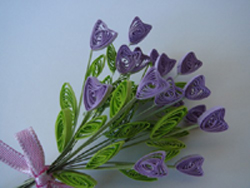 Для того чтобы освоить искусство квиллинга достаточно лишь освоить изготовление отдельных элементов миниатюр, а затем уже готовить из них разные поделки, открытки, картины. Специальную бумагу для квиллинга можно купить в магазинах для рукоделия или сделать заготовки самостоятельно. Самое важное это плотность бумаги. Она должна быть самое меньшее  на квадратный метр (обычно эта информация указывается на упаковках) иначе она не будет аккуратно скручиваться и держать форму.А теперь самое интересное. Как же все таки получаются такие замечательные работы. Оказывается все достаточно просто. Принцип создания шедевров из бумаги: необходимо намотать полоску бумаги на стержень шила (можно использовать простую зубочистку), закрепить конец полоски клеем, а затем создается форма лепестка, капли, либо какая-то другая. Существуют квиллинг схемы, по которым можно создать тот или иной узор из полосок.Техника квиллинга Помимо этих двух фигур еще существует ряд основных форм скручивания бумажных лент: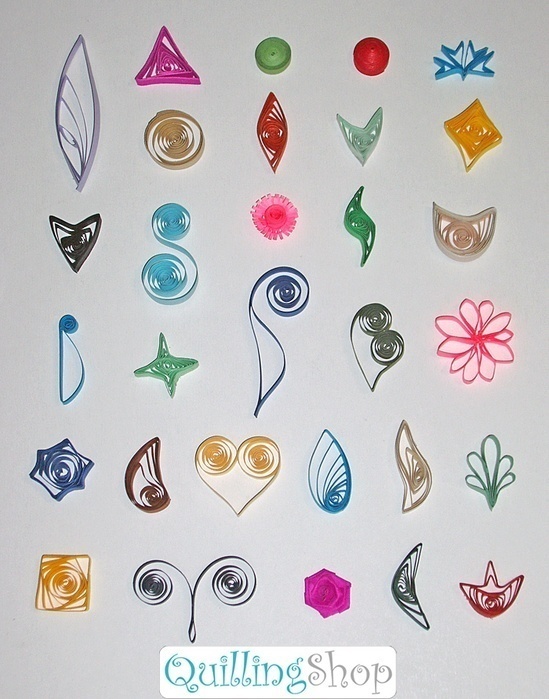 Квиллинг-цветок Для работы вам понадобятся двусторонняя цветная бумага, клей ПВА, картон – как фон для создания открытки и парочка зубочисток.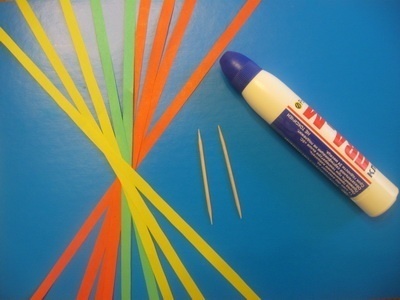 
Самый простой элемент квиллинга – это спиралька, для её изготовления необходимо накрутить полоску цветной бумаги шириной о,5- и длиной до , затем снять её с зубочистки, немного распустить и подклеить краешек бумаги клеем. Спиралька готова, она является основой для изготовления других элементов.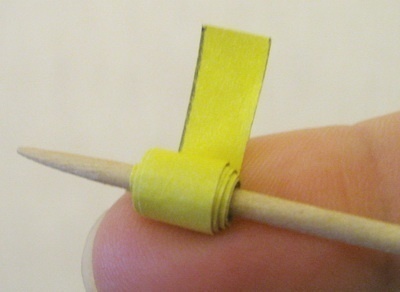 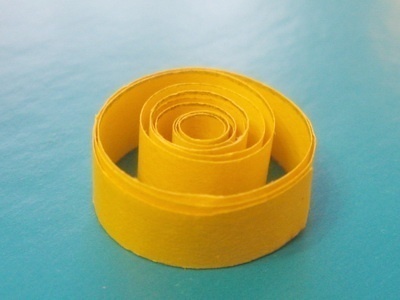 Спиралька с зажимом делается из обычной спиральки путём сжимания её пальцами с одной стороны. Спиральку с зажимом можно использовать в качестве лепестка или листочка для будущего цветка.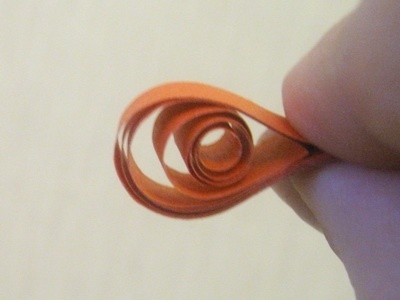 
Если зажать спиральку с двух сторон – получится лодочка, которая также может использоваться в качестве листочка. А если с одной стороны спиральку зажать, а с другой прогнуть внутрь – получится сердечко.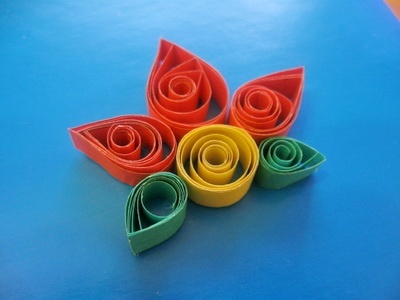 Когда все элементы будут готовы необходимо сформировать из них заранее продуманную композицию и приклеить клеем ПВА к картонной основе, в качестве основы также можно использовать бархатную бумагу, выглядит такая поделка эффектнее.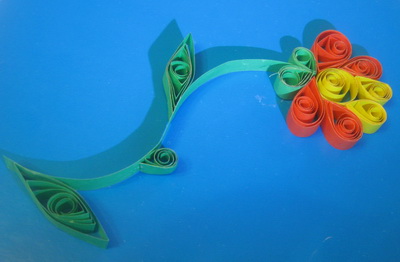 Формы работыПедагогические технологии1.Индивидуальные: консультации, практическая работа над проектом, исследовательская деятельность.Технология проблемного обучения; технология творческой деятельности,  тестовая технология2. Групповые: работа в составе малых групп – парная, группы по 3-4 человека; по возрастам; по уровню освоения программы; по интересам.Технология адаптивной системы обучения, игровая технология; технология творческой деятельности3.Творческие задания: упражнения на развитие визуальной памяти и воображения, разработка и выполнение эскизов.Технология творческой деятельности, технология проблемного обучения4.Экскурсии: в выставочные залы, музеи, в художественные мастерские, на природуТехнология проблемного обучения5.Конкурсы: среди воспитанников объединения городские, областные, всероссийские, международные, декоративно-прикладного и семейного творчества.Технология творческой деятельностиЗнатьУметь- основные геометрические понятия и базовые формы;- навыки культуры труда;- приемы работы с бумагой;- правила техники безопасности;- свойства красок, правила хранения;- принципы построения простой композиции.- организовывать рабочее место;- владеть кистью, ножницами;- составлять композиции из цветов;- ровно вырезать полоски для работы;- анализировать свою работу.ЗнатьУметь- о материалах, инструментах, применяемых в работе; - о правилах безопасности труда и личной гигиены при обработке различных материалов;- о месте  и роли  декоративно - прикладного искусства в жизни человека;- о видах декоративно - прикладного искусства (лепка, роспись и т.п.);- о народных промыслах;-  о композиции, формообразовании, цветоведении;- об особенностях исторического костюма;- о способах аппликации (ткань, бумага, кожа, сочетание аппликации с вышивкой;- о проектной деятельности.- работать нужными инструментами и приспособлениями;- последовательно вести работу (замысел, эскиз, выбор материала;- создавать композицию, располагая её  на костюме;- решать художественно - творческие задачи на основе творческих принципов народного искусства (повтор, вариации, импровизация).ЗнатьУметь- как вести поисковую работу по подбору книг, репродукций, рассказов о декоративно прикладном искусстве;-основные  приемы пластической проработки поверхности и ее трансформации в объемные элементы; -основные понятия композиционного построения объекта, композиционным моделированием;- способы соединения деталей, их назначение и область применения;- технологию выполнения художественных работ в данных видах декоративно – прикладного искусства;- особенности и отличия разнообразных видов декоративно-прикладного искусства.-выделять главную деталь, характерные особенности;- анализировать конструкцию;-видеть средства выразительности образа;- самостоятельно выполнять изделие, используя схемы, условные знаки, обозначения, термины;- оформлять изделия, дополнять его другими элементами, если это необходимо;- составлять свои творческие проекты;-моделировать различные геометрические тела;- делать макеты с использованием качественно различных элементов, объединенных в одной композиции, передавая в объемно пространственных формах и цвете настроение, ощущения, создавая художественный образ пространства определенного назначения;-основные приемы учебно-исследовательской деятельности в рамках разработки творческих проектов.ЗнатьУметь1.Историю возникновения  обработки бумаги.2.Понятие «Коллаж».3.Технология выполнения  перьев на плоскости.4.Способы окрашивания бумаги5.Технологию отбеливания бумаги.6.Технику создания коллажа.7.Правила цветосложения.8.Правила передачи пропорций, объема, светотени.1.Составлять коллаж.2.Выполнять декоративные цветы из подручных материалов.3.Выполнять изготовление  перьев на плоскости.4.Выполнять сюжетную аппликацию из бумаги.5.Тонировать и окрашивать бумагу.6.Выполнять пейзаж одним видом материала.7.Составлять объемную композицию из бумаги на плоскости.8.Передавать пропорции, объем, светотень архитектурных сооружений.9.Составлять цветочную композицию с натуры.10.Стилизовать формы.11.Подбирать, окрашивать рамку, изготавливать паспарту.ЗнатьУметь- правила санитарии, гигиены, безопасности труда;- технические приемы работы;- свойства бумаги;- технологию работы с картоном, гофрированной бумагой, крепированной бумагой, бумажными салфетками;- технологические приемы изготовления поделок;- свойства и виды бумаги;- характерные особенности построения сюжета;- понятия «папье -маше», «квиллинг», «композиция».- организовать рабочее место;- распределять труд по операциям;- владеть инструментами;- бережно относиться к оборудованию и инструментам;- экономить материал и время;- подготовить материал к работе;- выполнять поделки по образцу и замыслу:- соединять детали;- выполнять работы в объёме  и на плоскости;- сортировать бумагу по видам.№Тема занятия1 23 4 1 2 3 3 4 5 №Тема занятияДети с ОВЗДети с ОВЗДети с ОВЗДети с ОВЗДети с ОВЗ1.Вводное занятие23331111112.Бумага как материал. Виды бумаги и свойства.109994554443.«Киллинг» техника скручивания базовых форм101515156556664.Основные формы29991111115.Сложные основные формы82121213443336.Работа с бумагой122727277777777.«Декупаж»223030308778888.«Папье маше»122727271212121212129.Коллективные работы.2012121299999910.Изготовление цветов1012121266666611.Изготовление открытки6121212 - - ----12.Изготовление фоторамки8121212  4 4 444413.Художественные изделия в стиле «Хенд-мейд»1015151566666614.Выставки, экскурсии, встречи1010101010101010101015.Итоговое занятие2222111111Всего часовВсего часов144216216216787878787878№ТемаТеорияПрактикаВсего1Вводное занятие. Техника ПБ.1122Бумага как материал. Виды бумаги и их свойства37103«Квиллинг». Техника скручивания базовых форм.55104Основные формы «капля»1125Сложные основные формы  «спирали в виде стружки» 4486Изготовление и оформление работы в технике «Квиллинг»210127«Декупаж» Техника выполнения декупаж220228«Папье Маше» технология изготовления изделия. Оформление изделия.210129Основные требования к коллективной работе.Коллетивная работа.2182010Изготовление цветов281011Открытка. Понятие открытки. Виды открыток.15612Изготовление и оформление фоторамки.17813Художественные изделия в стиле «хенд-мейд» Ёлка281014.Выставки, экскурсии, встречи551015.Итоговое занятие-22ВсегоВсего33 111144№ТемаТеорияПрактикаВсего1Вводное занятие.2132Вырезание полосок для квиллинга3693Композиция «Бабочки»510154Композиция «Сова»3695Открытки с элементами плетения	1011216Открытка «Букет тюльпанов»720277«Пасхальное яйцо»525308«Снежинка»324279Изготовление коробочек2101210Изготовление сувениров2101211Коллективная работа «Пчелки»2101212Гофрированный картон базовые формы2101213Композиция из гофрированного картона2131514Цикл творческих работ14515Викторины, конкурсы, соревнования14516Выставка творческих работ-1117Итоговое занятие-11ВсегоВсего51165216№ТемаТеорияПрактикаВсего1Вводное занятие.2132Вырезание основы для торцевания3693Композиция «Ёж»510154Композиция «Пустыня»3695Открытки с элементами тычкования1011216Открытка «Зоопарк»720277«Корзина с фруктами»525308«Снежинка»324279Изготовление объёмных цифр и букв2101210Изготовление сувениров в технике «Кинусайга»2101211Коллективная работа «Школа будущего»2101212Гофрированный картон базовые формы2101213Композиция из гофрированного картона2131514Цикл творческих работ14515Викторины, конкурсы, соревнования14516Выставка творческих работ-1117Итоговое занятие-11ВсегоВсего51165216№ТемаТеорияПрактикаВсего1Вводное занятие.3-32Аппликация315183Поделки из салфеток321244Модульное оригами318215Торцевание318216Квиллинг321247Плетение из газетных трубочек318248Бумагопластика330339Паперкрафт3303310Изготовление сувениров в технике «Кинусайга»36911Итоговая выставка-99ВсегоВсего30186216№п/пТемаТеорияПрактикаВсего1Вводное занятие. Техника ПБ.1122Бумага  как материал. Виды бумаги и их свойства2463«Квиллинг». Техника скручивания базовых форм.4484Основные формы «капля»1125Сложные основные формы  «спирали в виде стружки» 2466Изготовление и оформление работы в технике «Квиллинг»4487«Декупаж» Техника выполнения декупаж2468«Папье Маше» технология изготовления изделия. Оформление изделия.4489Основные требования к коллективной работе.Коллетивная работа.2101210Изготовление цветов22411Открытка. Понятие открытки. Виды открыток.24612Изготовление и оформление фоторамки.22413Художественные изделия в стиле «хенд-мейд» Ёлка22414.Итоговое занятие-22Всего 3048 78№п/пТемаТеорияПрактикаВсего1Вводное занятие. Техника ПБ.1232             Виды бумаги и их свойства2463«Торцевание». 4484Техника торцевания1125Инструменты торцевания.3366Изготовление и оформление работы в технике «Торцевание»2467«Оригами» Техника выполнения.210128«Оригами» технология изготовления изделия. Оформление изделия.4269Основные требования к коллективной работе.Коллетивная работа.15610Изготовление самолёта22411Объёмная открытка. Понятие объёмной открытки. Виды открыток.13412Изготовление и оформление корзинки.11213Художественные изделия в стиле «хенд-мейд»15614.Выставки, экскурсии, встречи51615.Итоговое занятие-11Всего 30 4878№п/пТемаТеорияПрактикаВсего1Вводное занятие. Техника ПБ.1232             Изготовление поделки « Ваза» в             технике « Декупаж»3473             Изготовление поделки « Корабль» в технике «Киллинг»1124             Изготовление поделки « Золотой ключик» в технике торцевание3365             Изготовление поделки « Гном» в технике папье-маше28107             Изготовление поделки « Город» в технике оригами82108             Изготовление поделки « 4 времени года» в технике аппликация46109             Изготовление поделки « Сказка» в технике отрывная аппликация6121810Изготовление поделки в стиле «хенд-мейд»291111Итоговое занятие-11Всего 30 4878№п/пТема занятияВсего часовтеорияпрактика1.Вводное занятие2112.Бумага как материал. Виды бумаги.40,53,53.Квиллинг. Техника скручивания базовых форм.40,53,54.Основные формы скручивания бумаги.20,51,55.Декупаж. Техника выполнения изделия.2-26.Папье Маше. Техника выполнения изделия. 40,53,57.Композиция. Композиция из цветв в разных техниках.20,51,58.Изготовления и оформление фоторамки из бросового материала.20,51,59.Итоговое занятие2-2Всего часовВсего часов24420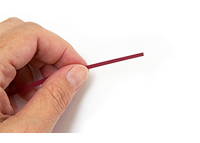 Возьмите полоску бумаги двумя пальцами.Оттяните с нажимом конец полоски двумя пальцами другой руки, проводя по нему ногтем так, чтобы конец немного изогнулся.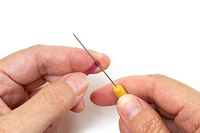 Загнутый кончик легче наматывается на шило. Плотно накрутите несколько витков.Загнутый кончик легче наматывается на шило. Плотно накрути несколько витков.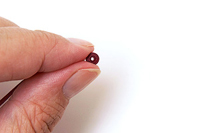 Когда диаметр валика станет 3—4 мм, его уже можно снять с шила и дальше крутить вручную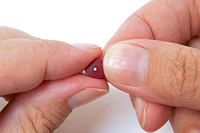 Скручивайте плотный диск двумя руками, всё время перехватывая его пальцами, чтобы бумажная лента не распустилась.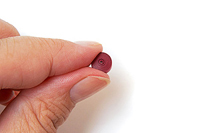 Вся полоска свёрнута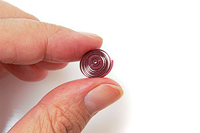 А теперь слегка расслабьте пальцы, позволяя бумажной спирали немного распуститься.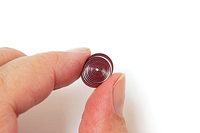 Приклейте конец полоски клеем ПВА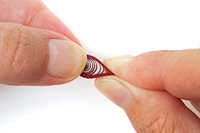 Теперь сожмите заготовку двумя пальцами. Получилась заготовка «капля».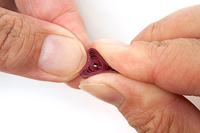 Заготовкам можно придавать самые различные формы, выполняя сжатия и вмятины.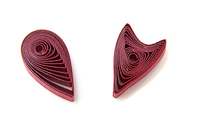 Это заготовки «капля» и «лепесток».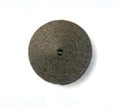 Тугая спираль. Скрутите ленту и приклейте кончик, не снимая спираль с иглы, чтобы лента не раскрутилась.Тугая спираль. Скрутите ленту и приклейте кончик, не снимая спираль с иглы, чтобы лента не раскрутилась.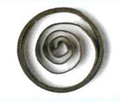 Свободная спираль. Скрутите ленту, снимите спираль с иглы и, прежде чем приклеить конец, дайте ей раскрутиться.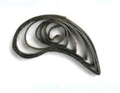 Изогнутая капля. Сделайте каплю и загните ее уголок.Изогнутая капля. Сделайте каплю и загните ее уголок.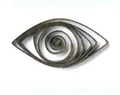 Глаз. Сделайте свободную спираль и сожмите противоположные стороны, придав ей соответствующую форму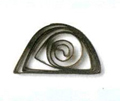 Полукруг. Сделайте свободную спираль, сожмите два уголка так, чтобы одна сторона заготовки была ровной, а другая – закругленной.Полукруг. Сделайте свободную спираль, сожмите два уголка так, чтобы одна сторона заготовки была ровной, а другая – закругленной.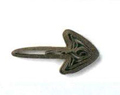 Птичья лапка. Сделайте свободную спираль, сожмите треугольник, загните два уголка в направлении третьего и сильно прижмите.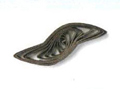 Лист. Сделайте свободную спираль, сожмите ее в виде глаза и загните уголки.Лист. Сделайте свободную спираль, сожмите ее в виде глаза и загните уголки.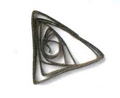 Треугольник. Сделайте свободную спираль и сожмите ее в трех местах.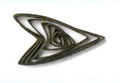 Стрелка. Сделайте свободную спираль, сожмите ее так, чтобы образовался треугольник, и прижмите два его уголка друг к другу.Стрелка. Сделайте свободную спираль, сожмите ее так, чтобы образовался треугольник, и прижмите два его уголка друг к другу.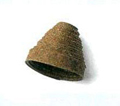 Конус. Закрутите тугую спираль в виде конуса, приклейте конец ленты, высушите заготовку и только после этого снимите с иглы.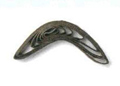 Полумесяц. Сделайте свободную спираль, сожмите уголки и изогните деталь.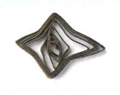 Ромб. Сделайте глаз и сожмите его уголки, чтобы получился ромб.Ромб. Сделайте глаз и сожмите его уголки, чтобы получился ромб.Ромб. Сделайте глаз и сожмите его уголки, чтобы получился ромб.